ENGLISH ACTIVITIES – 2° abaNovember2nd formFIRST PART : (sin entrega)   1) Comenzaremos mirando (LOOK), escuchando ( LISTEN ) y señalando (POINT) las PARTES DE LA ESCUELA , ayudándonos del siguiente audio.https://drive.google.com/file/d/1HPELoPdcOVLrlx9Fi4GO3zDm67YqBy49/view?usp=sharing 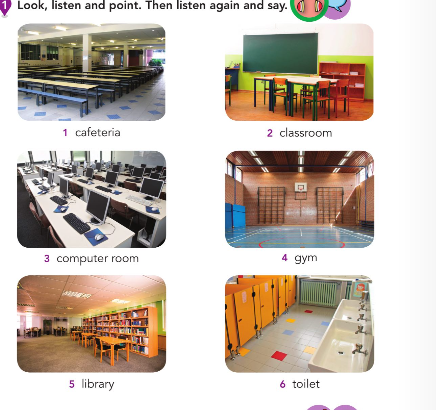 2) Ahora que los descubriste y repetiste varias veces, intentá mirar (LOOK), pensar (THINK) y dibujar (DRAW) las siguientes imágenes  ¿Estarán bien o mal?,  ¿Qué te parece?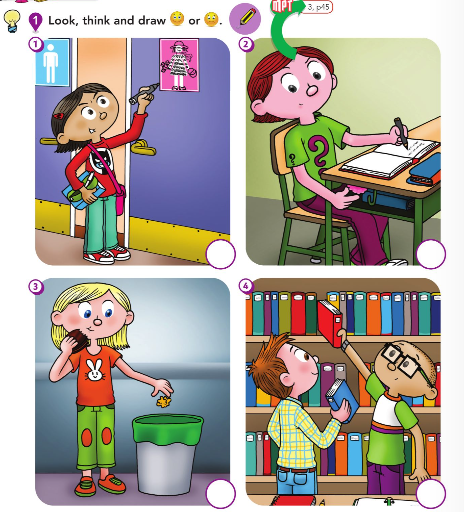 SECOND PART:  WILD ANIMALS1) Comenzaremos una nueva unidad: ANIMALES SALVAJES. Al principio, tendrás que escuchar el audio (LISTEN), señalar (POINT) y repetir sus nombres varias veces.  2) Luego, tendrás que descubrir de qué animal es cada sombra, y copiar en tu cuaderno el número y su nombre. Podés ayudarte con el contenido del ejercicio anterior. Cuando lo termines, envianos la foto.https://drive.google.com/file/d/1ZMbIAAEeRLg9OWqQ92IEDBd-vXxGDyYR/view?usp=sharing 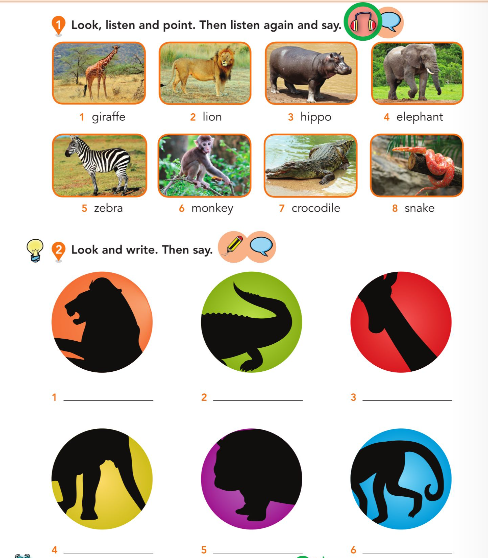 3)  Mirá a éstos simpáticos monitos y escuchá el audio. ¡ Nos traen los números hasta el 20!!!https://drive.google.com/file/d/1ve91pIN5MrJBz9TRqPEpPa9mYmMwWif1/view?usp=sharing En el siguiente ejercicio, tendrás que elegir según lo que escuches, entre las dos cantidades que aparecen al lado de los animales. Cuando lo hayas terminado, envianos la foto.https://drive.google.com/file/d/1Skmt56OL2ArJ6SyrBXswUbE0lzxEK3ji/view?usp=sharing 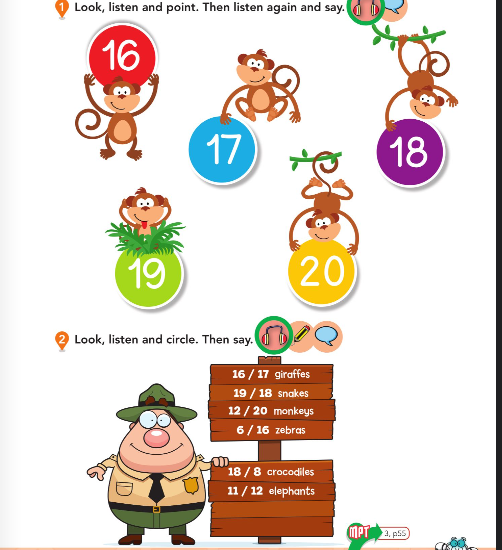 4) Ahora sí, a jugar!!! Con todos los animales que aprendiste y algunos más, te proponemos un juego…. A ver si tenés buena memoria…. ¡¡¡ Que te diviertas mucho!!!!    https://matchthememory.com/jungle 